CT BOS Steering Committee Meeting Minutes 2/19/21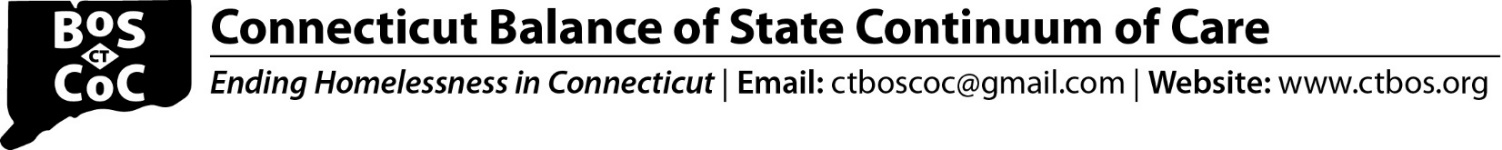 Welcome AnnouncementsWelcome to Department of Labor representative to the BOS Steering Committee, Robert Bongiolatti, Operations Coordinator Workforce Innovation and Opportunity Act (WIOA) Administration Unit 2020 HUD CoC Awards: BOS Award amount: $46 million; ODFC: 14.5 million;  total CT: $60.6There was an increase of $2.4 million compared to last year.All renewals fully funded and most renewal amounts went up due to FMR increasesFY21 CoC Notice of Funding Availability (NOFA): HUD anticipates: May NOFA, consolidated application due in summer, awards announcement in December.CT Department of Housing announced that they will make 100 Rental Assistance Program (RAPs) available to families experiencing homelessness. Upcoming Webinars:Converting Project-Based RA Projects to Sponsor Based to address underspending – 3/18/21 10-11:30Zoom LinkMeeting ID: 853 8844 1201Passcode: 242622646-876-9923BOS CoC 101 training – 3/30/21 10-11:30 Zoom linkMeeting ID: 821 5277 0621Passcode: 695417646-876-9923HUD’s Moving On Webinar SeriesLink to Register for Moving On Webinar SeriesReallocation for 2021 HUD CoC Competition Concerns raised by Steering CommitteeSome members noted that more discussion was needed prior to most recent vote.It was reported that the process for making reallocation decisions needs to be clearly mapped out.It was suggested that more exploration of possible methods/best practices from other communities would have been helpful. Overview of BOS Reallocation ProcessOctober Steering Committee (SC) meeting: Review and discussion of Draft Reallocation Policies.November SC meeting:  Vote to approve Reallocation Policies – policy indicates SC makes the decision but not details on how: CT BOS Reallocation Policy LinkDecember SC meeting: Discussion around how to vote for reallocationJanuary SC meeting: Additional discussion around how to vote for reallocationJanuary 29 – Reallocation vote dueOverview of Reallocation PolicyEstablishes criteria used to identify projects for possible reallocationEstablishes procedures for reallocation:Chairs identify projects for referral to SC.SC determines if the project/s should be reallocated.The Grievance Committee considers appeals.CT BOS team and CT BOS chairs offer technical assistance to agencies on how to transition program participants and close program.SC decides how to allocate funds for new projects.Results of Reallocation Vote Options: Steering Committee (SC) is made aware of the projects that are being proposed for reallocation and votes on whether to reallocate their funding. (6 votes)Steering Committee makes the decision to reallocate the funding WITHOUT knowing the projects to be reallocated  - the majority chose this option (12 votes)Steering Committee yields the reallocation decision to the SC Chairs. (1 vote)f/u: Reallocation discussion at 3/19/21 SC meeting.4.  Creating Intentional SpaceThe BOS Chairs shared with the participants that they want to be sure that people are being heard and are able to share their thoughts, ask questions and provide feedback on issues.It was noted that participants should feel free to unmute themselves and/or use the chat box for any questions.It was suggested that participants turn cameras on so everyone can see one another. Also, it was noted that if time pressure is impacting space for discussion, CT BOS can extend time allocated for meetings.Discussion - Share Ideas to Ensure Deliberative Decision-Making and Voting ProcessThe Chairs asked participants what information would be helpful for them to know in order to make a reallocation decision.  Participants noted the following:Geographic area of the reallocationsDetails on how projects have been out of complianceInformation on how projects had the ability to correct deficiencies Information on what, if anything, agencies did to correct the situation did to make things betterActions agencies would need to take to improve the situation5.  Conflicts of InterestSteering Committee members were reminded of the BOS Conflict of Interest (COI) policies to keep in mind with upcoming voting.  Members recently submitted the Conflict of Interest form for 2021.  The chairs reminded the Steering Committee about the definition of COI and BOS policies 6.  New Project Priorities 2021 There was a discussion around what model of housing is needed in BOS.  It was noted that there is a lot of Rapid Rehousing available and that Permanent Supportive Housing is needed.CAN SC reps noted that they will bring the New Project Priorities back to their CANs to get feedback.Once feedback is provided, the SC can vote on New Project Priorities.7.  SC Meeting Schedule for 2020(generally 3rd Friday of each month)April 16, 2021; 11-12 May 21, 2021; 11-12June 18, 2021; 11-12July 16, 2021; 11-12:30   (Semi-annual meeting)August 20, 2021; 11-12September 17, 2021; 11-128. COVID-19 Office Hours  April 1, 2021; 11-12May 7 – 11-12June 4 – 11-12